X-XXXTitle of the AbstractAuthor (San Zhang)1, Second Author (initial surname.) 2, Corresponding Author (initial surname)1,*1Department of Chemistry, University of xxxxxx, Postal address, City, Post code 2Institut of Chemistry, Chinese Academy of Sciences, Postal address, City, Post code *Email: xxx@xxxAbstract text in English, Times New Roman, 150 words maximum 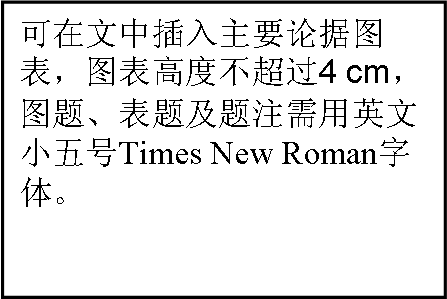 Fig. 1 Figure title in EnglishKeywords: keyword 1, keyword 2, keyword 3 (≤ 5 keywords)Reference[1] Zhang, S.; Li, S.; Zhou, W.; Zheng, L. Chem. Phys. 2011, 135: 14304.